Муниципальное бюджетное  общеобразовательное учреждение«Средняя школа №7 им.Героя Советского Союза А.Б.Чуца»а. Панахес Тахтамукайский районПРИКАЗ от   	29.04.22	                                                                                         № 72О создании аттестационной комиссииВ соответствии с ФЗ «Об образовании в РФ» №273от 21.12. 2012 года , согласно локального акта школы «Положение о текущем учете успеваемости, системе оценок, формах и порядке проведения промежуточной аттестации», ПРИКАЗЫВАЮ:Создать  аттестационную  комиссию по проведению промежуточной аттестации, как отдельной процедуры во 2-4, 5-8,10 классах в составе: 3. Членам аттестационных комиссий оформить и сдать в учебную часть работы и протоколы по результатам проведения промежуточной аттестации, как отдельной процедуры в срок до 31.05.2022г. 4.    Контроль  за исполнением  приказа возложить на зам. директора по УВР Схаляхо З.А.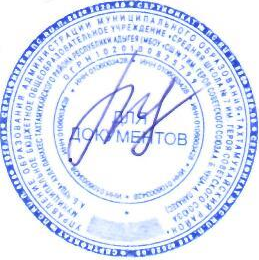 Директор                                         Л.Б. МамхоС приказом ознакомлены:   Схаляхо З.А.Наш З.Н.Басте С.Х.Уждуху Р.Р.Сиджах З.А.Схаляхо Н.К.Шичиях З.Ю.Ачмиз С.Д.Ачмиз С.Ю.Тахтамир Б.И. Наш С.Н.Схаляхо З.К.Чемсо М.К.Декуф Л.А.Басте С.Н.Ачмиз С.Х.Хачемиз Р.Г.КлассПредметыОтветственные2 А классРусский языкМатематикаОкружающий мир МетапредметНаш З.Н.  - председатель комиссииАчмиз С.Х. – учительУджуху Р.Р. –  ассистент2Б  классРусский языкМатематикаОкружающий мир МетапредметУджуху Р.Р.  - председатель комиссииНаш З.Н. - учительАчмиз С.Х. –  ассистент3 классРусский языкМатематикаОкружающий мир МетапредметНаш З.Н.- председатель комиссииШичиях З.Ю., Ачмиз С.Х.(рус.яз.) – учительУджуху Р.Р.-ассистент4 классРусский язык МатематикаОкружающий мир МетапредметМамхо Л.Б. –председатель комиссииСиджах З.А.-учительНаш З.Н. - ассистент  5 классРусский яз.Мамхо Л.Б.–председатель комиссииДекуф Л.А., Хачемиз Р.Г. – учитель, Ачмиз С.Д.- ассистент.  5 классМатематикаМамхо Л.Б.– председатель комиссииСхаляхо Н.К.- учитель, Ачмиз С.Ю.- ассистент  5 классМетапредметМамхо Л.Б.  – председатель комиссии , Абадзе С.И. – член комиссии6 классРусский яз.Схаляхо З.А. - председатель комиссииСиджах З.А., Наш З.Н.  – учитель, Ачмиз С.Д.- ассистент.  6 классМатематикаСхаляхо З.А.–председатель комиссииАчмиз С.Ю.-  учитель, Схаляхо Н.К.- ассистент  6 классМетапредметСхаляхо З.А. – председатель комиссииХарате Ф.Р. – члены комиссии7А и Б классРусский яз.Мамхо Л.Б. - председатель комиссииАчмиз С.Д.-учитель, Схаляхо З.А.–ассистент.  7А и Б классАлгебраСхаляхо З.А. –председатель комиссииАчмиз С.Ю.-учитель, Тахтамир Б.И. -ассистент7А и Б классГеометрияСхаляхо З.А.–председатель комиссииАчмиз С.Ю.-учитель, Тахтамир Б.И. -ассистент7А и Б классМетапредметМамхо Л.Б. – председатель комиссии,Декуф Л.А., Басте С.Х.– члены комиссии8 классРусский язык.Мамхо Л.Б.- председатель комиссииАчмиз С.Д .-. - учителя, Схаляхо З.А - ассистент.  8 классАлгебраСхаляхо З.А. –председатель комиссииАчмиз С.Ю.-учитель, Тахтамир Б.И. -ассистент8 классГеометрияСхаляхо З.А. –председатель комиссииАчмиз С.Ю.-учитель, Тахтамир Б.И. -ассистент8 классМетапредметМамхо Л.Б.– председатель комиссии, Басте С.Н. -член комиссии10 классРусский язык.Мамхо Л.Б. -  председатель комиссииСхаляхо З.А.–учитель, Ачмиз С.Д.- ассистент10 классАлгебра и начала математического анализаСхаляхо З.А. –председатель комиссииАчмиз С.Ю.-учитель, Тахтамир Б.И. -ассистент10 классГеометрия Схаляхо З.А. –председатель комиссииАчмиз С.Ю.-учитель, Тахтамир Б.И. -ассистент10 классОбществознаниеСхаляхо З.А. – председатель комиссииЧемсо М.К. – учитель, Схаляхо З.К.– ассистент10 классХимияСхаляхо З.А. - председатель комиссииНаш С. Н. -учитель, Басте С.Х.-ассистент10 классМетапредметМамхо Л.Б.– председатель комиссии, Схаляхо З.К. -член комиссии